Настоящая инструкция по охране труда (технике безопасности) для обучающихся о порядке действии, когда он один дома, разработана с учетом условий в МБУ ДО ЦТТДиЮ «Технопарк» городского округа город Нефтекамск РБ (далее – Технопарк).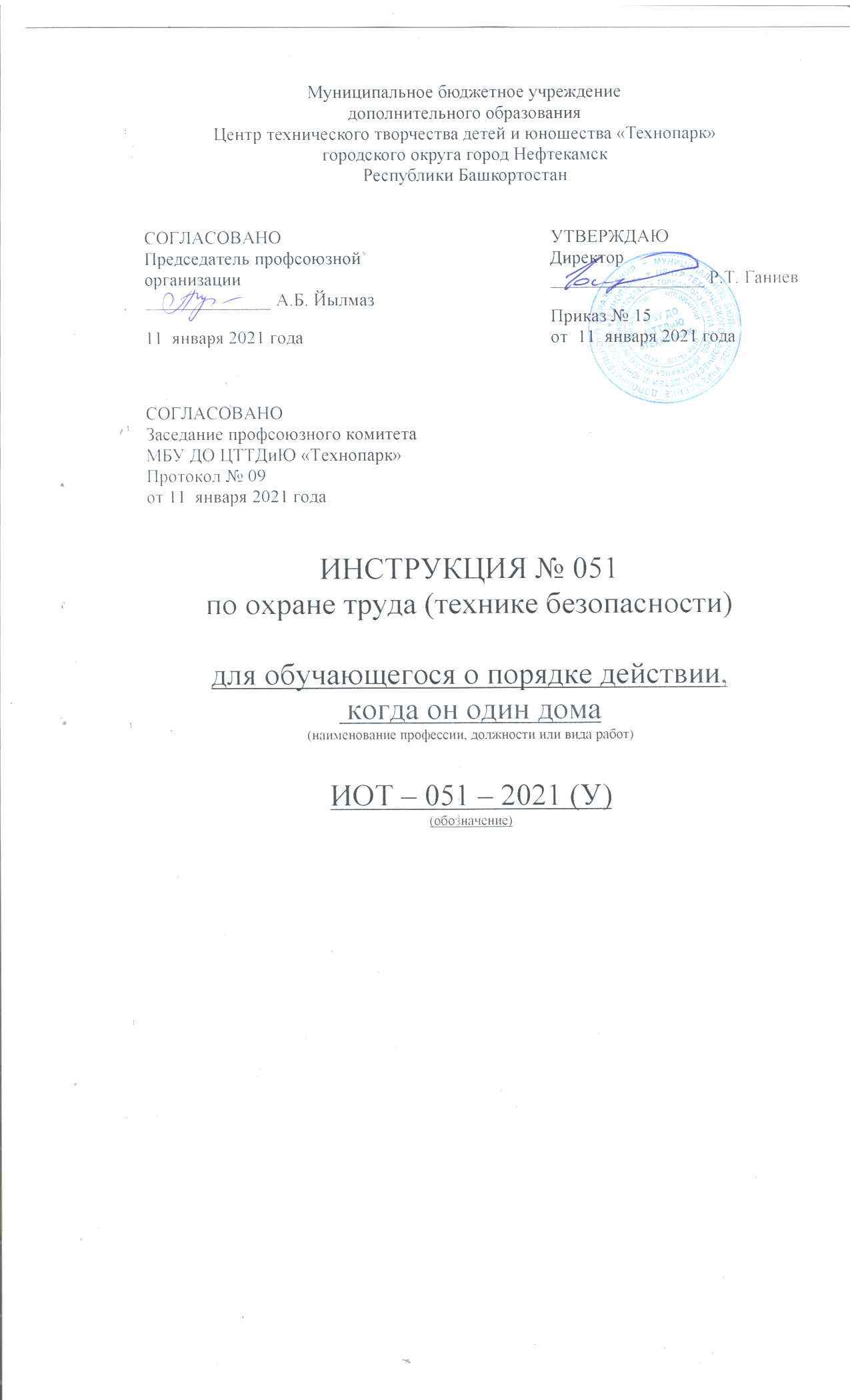 Общие требования безопасностиОСТОРОЖНО: ОДИН ДОМА1.1. В каникулы, как правило, дети много времени проводят без присмотра взрослых. Предупреждать детей об опасности — обязанность родителей.1.2. Объясните детям, что никто не может прийти в дом от вашего имени с просьбой отдать какую-то вещь или сумму денег, приютить на ночлег и т. д.1.3. Местом повышенной опасности для ребенка являются коммерческие ларьки. Нужно объяснить детям, что ларьки лучше обходить стороной, а не стоять часами у витрин.1.4. Внушите своим детям пять «не»:не открывай дверь незнакомым людям. Открывать дверь можно только хорошо знакомому человеку.не ходи никуда с незнакомыми людьми, как бы они ни уговаривали и что бы интересное ни предлагали;не садись в машину с незнакомыми;не играй на улице с наступлением темноты;не входи в подъезд, лифт с незнакомыми людьми1.5. Напоминайте, чтобы подростки соблюдали следующие правила:уходя из дома, всегда сообщали, куда идут и как с ними можно связаться в случае необходимости;избегали случайных знакомств, приглашений в незнакомые компании;сообщали по телефону, когда они возвращаются домой;1.6. Следите за тем, с кем общается ваш ребенок и где он бывает.1.7. Смотрите, чтобы ваш ребенок не пользовался сомнительной литературой и видеопродукцией. Ограничьте и сделайте подконтрольным общение ребенка в интернете.1.8. Поддерживайте с детьми доверительные дружеские отношения. Не запугивайте ребенка наказаниями.2. Правила поведения, когда ты один дома:2.1. Не оставляй ключ от квартиры в «надежном месте»2.2. Не вешай ключ на шнурке себе на шею.2.3. Если ты потерял ключ – немедленно сообщи об этом родителям.3. Правила общения по телефону:3.1. Не называй адрес или номер квартиры.3.2. Никогда не называй номер своего телефона (можешь ответить только «да» или «нет»)3.3. Не вступай в разговоры с незнакомцами.Инструкцию составил:Педагог-организатор                                                                                       Н.Я. Нагимов